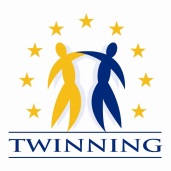 Training for teaching staff of universitiesDate: 11 February, 2020 Venue: Azerbaijan State Pedagogical University, room n. 406Date: 12 February, 2020 Venue: Azerbaijan State Pedagogical University, room n. 406Date: 13 February, 2020 Venue: Azerbaijan State Pedagogical University, room n. 40610:00 – 13:00Session 1: Student-centered approach in HE 10:00-10:05Welcome speech from Azerbaijan State Pedagogical University10:05-10:15- EU Twinning project and objectives of the training (L. Bydanova, RTA of Twinning project; A. Akhundov, Ministry of Education)10:15-11:00Student-centered approach in HE: modern realities in the classroom of the university (assoc. prof. dr. Inga Juknyte-Petreikiene)11:00-11:20Discussions with participants on their experiences, share of best practices11:20 – 11:40Coffee break11:40-12:30Learning outcomes as expression of student-centered approach in HE (assoc. prof. dr. Inga Juknyte-Petreikiene)12:30- 13:00Discussions with participants on their experiences, share of best practices13:00-14:00Lunch break 14:00-16:00Session 2: Teaching, learning and assessment methods 14:00-15:00Student-centered teaching, learning and assessment methods and links between them (assoc. prof. dr. Inga Juknyte-Petreikiene)15:00-16.00Recommendations for further readingsDiscussions with participants on their experiences, share of best practices10:00 – 13:00 Session 3: Master class on innovative teaching and learning methods10:00–10:30Introduction to Quality Management subject (learning outcomes, teaching, learning and assessment methods) (assoc. prof. dr. Inga Juknyte-Petreikiene)10:30-11:00Introduction to Quality Management subject practical learning activities (student-centered assignments) (assoc. prof. dr. Inga Juknyte-Petreikiene)11:00-11:40Work in groups on the given assignment11:40 – 12:00Coffee break12:00-13:00Presentation of groups work outcomes, peer review 13:00-14:00Lunch break 14:00-15.00Quality Management subject: topic “Total Quality Management” (student-centered teaching of theory) (assoc. prof. dr. Inga Juknyte-Petreikiene)15:00-16.00Discussions with participants on applied teaching and learning methods10:00–13:00 Session 4: Master class on innovative learning and assessment methods10:00 – 10:45 Quality Management subject practical learning activity (student-centered assignment) (assoc. prof. dr. Inga Juknyte-Petreikiene)10:45- 11:35Work in groups on the given assignment11:35 – 11:50Coffee break11:50- 13:00Presentation of groups work outcomes, peer review13:00-14:00Lunch break 14:00-15.00Exam (case-study)15.00-15.30Discussions with participants on applied learning and assessment methods15.30-16.00Feedback from participants, award of certificates